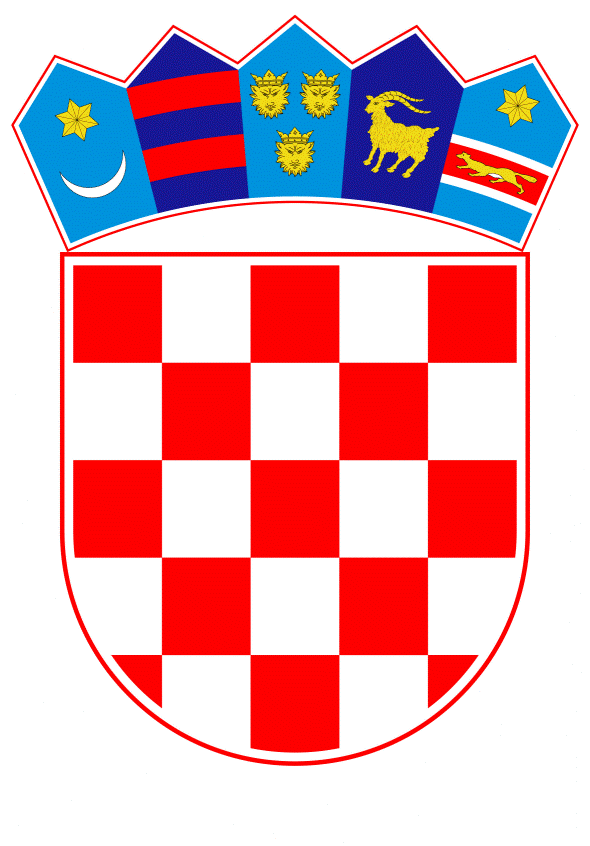 VLADA REPUBLIKE HRVATSKEZagreb, 31. kolovoza 2023. Banski dvori | Trg Sv. Marka 2  | 10000 Zagreb | tel. 01 4569 222 | vlada.gov.hrPrijedlogNa temelju članka 30. stavka 1. Zakona o sklapanju i izvršavanju međunarodnih ugovora („Narodne novine“, broj 28/96.), Vlada Republike Hrvatske je na sjednici održanoj ______________ donijelaU R E D B U o objavi sporazuma između Vlade Republike Hrvatske i Vlade Republike Slovenije o prekograničnoj suradnji u pružanju hitne zdravstvene zaštiteČlanak 1.Objavljuje se Sporazum između Vlade Republike Hrvatske i Vlade Republike Slovenije o prekograničnoj suradnji u pružanju hitne zdravstvene zaštite, sklopljen u Zagrebu 14. srpnja 2023., u izvorniku na hrvatskom jeziku i slovenskom jeziku. Članak 2.Tekst Sporazuma iz članka 1. ove Uredbe u izvorniku na hrvatskom jeziku glasi:                                                                                                              SPORAZUMIZMEĐUVLADE REPUBLIKE HRVATSKEIVLADE REPUBLIKE SLOVENIJEO PREKOGRANIČNOJ SURADNJI U PRUŽANJU HITNE ZDRAVSTVENE ZAŠTITEVlada Republike Hrvatske s jedne strane i Vlada Republike Slovenije s druge strane, u daljnjem tekstu: stranke Sporazuma,svjesne tradicije mobilnosti stanovništva između Republike Hrvatske i Republike Slovenije, kao i pokretanja različitih projekata prekogranične suradnje,u želji postavljanja temelja cjelovite prekogranične suradnje u pružanju hitne zdravstvene zaštite između Republike Hrvatske i Republike Slovenije s ciljem unaprjeđenja pristupa zdravstvenoj zaštiti i jamstva kontinuiteta zdravstvene zaštite, za osobe kojima je u pograničnom području potrebno pružiti hitnu zdravstvenu zaštitu,             želeći pojednostaviti administrativne postupke uzimajući u obzir odredbe nacionalnih propisa, međunarodnih ugovora i propisa Europske unije,            suglasno utvrđuju sljedeće:Članak 1.Predmet  SporazumaOvim Sporazumom uspostavlja se prekogranična suradnja u pružanju hitne zdravstvene zaštite između Republike Hrvatske i Republike Slovenije s ciljem osiguranja boljeg pristupa hitnoj zdravstvenoj zaštiti za osobe kojima je u pograničnom području potrebno pružiti hitnu zdravstvenu zaštitu kao i osiguranja kontinuiteta zdravstvene zaštite tim osobama.  Članak 2.Područje primjeneOvaj Sporazum primjenjuje se na sljedeće pogranično područje:- 	u Republici Hrvatskoj: gradovi Umag, Novigrad, Buje; općine Brtonigla, Grožnjan i Oprtalj,- 	u Republici Sloveniji:  gradska općina Koper; općine Izola i Piran.Ovaj Sporazum primjenjuje se na osobe u pograničnom području iz stavka 1. podstavka 1. ovoga članka kojima je potrebna hitna zdravstvena zaštita.Članak 3.Prelazak graniceZa potrebe hitne zdravstvene zaštite iz članka 1. ovoga Sporazuma u slučaju uvođenja nadzora državne granice, stranke Sporazuma osigurat će prioritetno obavljanje kontrole na graničnim prijelazima. Članak 4.TroškoviPri provedbi ovoga Sporazuma u odnosu na troškove zdravstvene zaštite pružene sukladno ovom Sporazumu primjenjuju se odredbe nacionalnih propisa, međunarodnih ugovora i propisa Europske unije. Članak 5.Provedba i administrativni okvirZa provedbu ovoga Sporazuma nadležni su ministarstvo nadležno za zdravstvo Republike Hrvatske i ministarstvo nadležno za zdravstvo Republike Slovenije. Administrativnim sporazumom, koji sklapaju ministarstva iz stavka 1. ovoga članka odredit će se način i uvjeti primjene ovoga Sporazuma te osobe na koje se ovaj Sporazum primjenjuje. Članak 6.Stupanje na snaguOvaj Sporazum stupa na snagu datumom primitka posljednje pisane obavijesti kojom su stranke Sporazuma obavijestile jedna drugu diplomatskim putem, da su njihovi odgovarajući unutarnji pravni uvjeti potrebni za njegovo stupanje na snagu ispunjeni.Članak 7.Trajanje i prestanak važenja Ovaj Sporazum se sklapa na neodređeno vrijeme.Svaka stranka Sporazuma može otkazati ovaj Sporazum pisanom obaviješću diplomatskim putem drugoj stranci Sporazuma, šest (6) mjeseci unaprijed. Prestanak ovoga Sporazuma ne dovodi u pitanje dovršetak aktivnosti dogovorenih temeljem ovoga Sporazuma i započetih prije njegovog prestanka, osim ako se stranke Sporazuma ne dogovore drugačije. Sastavljeno u Zagrebu dana 14. srpnja 2023. u dva izvornika na hrvatskom i slovenskom jeziku, pri čemu su oba teksta jednako vjerodostojna. Za Vladu Republike Hrvatske                                                    Za Vladu Republike Slovenije        mr. sc. Andrej Plenković, v.r.           			 	     dr. Robert Golob, v.r.                predsjednik Vlade                                                                   predsjednik VladeČlanak 3.Provedba Sporazuma iz članka 1. ove Uredbe u djelokrugu je tijela državne uprave nadležnog za poslove zdravstva.Članak 4.Na dan stupanja na snagu ove Uredbe Sporazum iz članka 1. ove Uredbe nije na snazi, te će se podaci o njegovom stupanju na snagu objaviti sukladno odredbi članka 30. stavka 3. Zakona o sklapanju i izvršavanju međunarodnih ugovora.Članak 5.Ova Uredba stupa na snagu osmoga dana od dana objave u „Narodnim novinama“.KLASA:URBROJ:Zagreb, PREDSJEDNIK									   mr. sc. Andrej PlenkovićOBRAZLOŽENJEVlada Republike Hrvatske i Vlada Republike Slovenije svjesne tradicije mobilnosti stanovništva između Republike Hrvatske i Republike Slovenije, kao i pokretanja različitih projekata prekogranične suradnje, u želji postavljanja temelja cjelovite prekogranične suradnje u pružanju hitne zdravstvene zaštite između Republike Hrvatske i Republike, u Zagrebu 14. srpnja 2023. godine sklopile su Sporazum između Vlade Republike Hrvatske i Vijeća Republike Slovenije o prekograničnoj suradnji u pružanju hitne zdravstvene zaštite, u daljnjem tekstu „Sporazum“.Sporazum primjenjuje se na točno određena pogranična područja u obje države, kao i na osobe u tim pograničnim područjima kojima je potrebna hitna zdravstvena zaštita.Za provedbu ovoga Sporazuma nadležni su ministarstvo nadležno za zdravstvo Republike Hrvatske i ministarstvo nadležno za zdravstvo Republike Slovenije. Administrativnim sporazumom, koji sklapaju nadležna tijela obje države odredit će se način i uvjeti primjene ovoga Sporazuma te osobe na koje se ovaj Sporazum primjenjuje. Ovaj Sporazum se sklapa na neodređeno vrijeme, a stupa na snagu datumom primitka posljednje pisane obavijesti kojom su stranke Sporazuma obavijestile jedna drugu diplomatskim putem, da su njihovi odgovarajući unutarnji pravni uvjeti potrebni za njegovo stupanje na snagu ispunjeni.Donošenjem ove Uredbe  ispunit će se potrebni unutarnji pravni uvjeti za stupanje na snagu:•	Sporazuma između Vlade Republike Hrvatske i Vlade Republike Slovenije o prekograničnoj suradnji u pružanju hitne zdravstvene zaštite, potpisanog u Zagrebu 14. srpnja 2023.;•	Administrativnog sporazuma o suradnji u području hitne zdravstvene zaštite, potpisanog u Zagrebu 17. srpnja 2023. •	Protokola prekograničnog prijevoza životno ugroženih pacijenata u Opću bolnicu Izola, potpisanog u Zagrebu 17. srpnja 2023.Slijedom svega navedenog a u skladu s odredbom članka 30. stavka 1. Zakona o sklapanju i izvršavanju međunarodnih ugovora, koji propisuje da akt o potvrđivanju međunarodnog ugovora s tekstom toga međunarodnog ugovora, kao i svaki drugi međunarodni ugovor se objavljuje, bez odgode, u "Narodnim novinama", službenom listu Republike Hrvatske. Predlagatelj:Ministarstvo zdravstvaPredmet:Prijedlog uredbe o objavi Sporazuma između Vlade Republike Hrvatske i Vlade Republike Slovenije o prekograničnoj suradnji u pružanju hitne zdravstvene zaštite